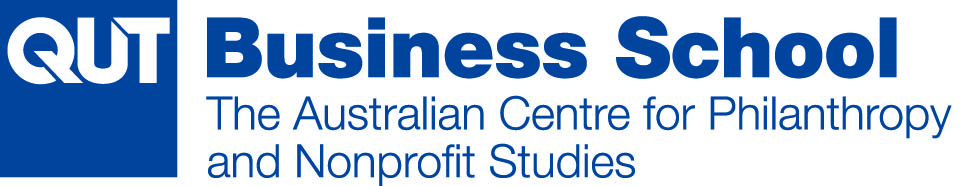 Application FormAustralian Centre for Philanthropy and Nonprofit Studies’ Alumni Chapter Travel Grant(up to $500)The ACPNS Orientation and Intensive Weekends are an important event for our students.  They not only give you the tools to succeed in your studies but they also provide an invaluable opportunity to interact with the teaching team and your fellow students.  Recognising this, the ACPNS Alumni Chapter offers its support by providing a number of travel grants to assist current and new postgraduate philanthropy and nonprofit students from rural, remote or international areas to travel to Brisbane for the Orientation and Intensive Weekends.This grant is open to those students enrolled in BS39 Graduate Certificate in Business (Philanthropy and Nonprofit Studies) and those enrolled in the Foundation Units of BS11 Master of Business (Philanthropy and Nonprofit Studies).For Orientation and Intensive Weekend (insert dates)Applicant Details:QUT student no:______________________________Title (Ms, Mr, etc)_____________________________Family name:________________________________Given name(s):_______________________________Postal address:_____________________________________________________________________________________________________________________Daytime phone number:_______________________Email address________________________________Applicant’s declaration:I declare that all information supplied in this application is, to the best of my knowledge, complete and correctI have included proof of purchase of airfares, accommodation and/or other travel costs with my applicationSignature________________________________Date__________________________________Itemised receiptsPlease attach all receipts relevant to these figures.Privacy statementThe Queensland University of Technology complies with Australian and Queensland privacy laws and guidelines. Information collected is treated as confidential and is used for administrative or educational purposes only. Personal information will not be disclosed unless you agree or the law requires disclosure. For more information on privacy at QUT, including QUT’s privacy plan go to http://www.governance.qut.edu.au/compliance/p rivacy/obligations.jspWhat impact will this award have on your current circumstances?ItemAmount $Total$